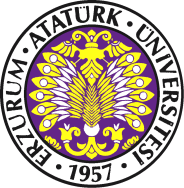 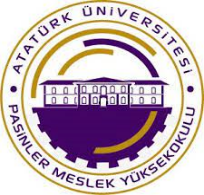 ÜniversiteÜniversiteAtatürk ÜniversitesiAtatürk ÜniversitesiBirimBirimPasinler Meslek YüksekokuluPasinler Meslek YüksekokuluGöreviGöreviMutemetlikMutemetlikÜst YöneticiÜst YöneticiMüdür, Yüksekokul SekreteriMüdür, Yüksekokul SekreteriAstlarıAstlarıTEMEL GÖREV VE SORUMLULUKLARTEMEL GÖREV VE SORUMLULUKLARTEMEL GÖREV VE SORUMLULUKLARTEMEL GÖREV VE SORUMLULUKLARÜBYS sisteminde birimiyle ilgili yazışma ve belgeleri takip etmek ve sonuçlandırmak,Akademik ve idari personelin maaşlarının hazırlamak, ocak ve temmuz aylarında memur maaş katsayısı doğrultusunda maaş avans ve farklarını yapmak, personelin kıdem ve terfi değişikliklerini maaş sistemine girmek,Akademik personelin (aylık ve yaz okulu) ek ders yüklerinin kontrol edilmesi ve ek ders ücreti tahakkukunu yapmak,İdari personelin fazla mesai işlemleri ile ilgili puantajı ve ödeme evrakını hazırlamak,Yüksekokul personeline ait her türlü özlük ödemeleri yapmak,İdari personelin giyim yardımlarının tahakkuk ettirmek,Emekli keseneklerinin Strateji geliştirme daire başkanlığı ile uyumlu bir biçimde internet üzerinden göndermek,Kişi borçlarının tahsili ile ilgili işlemler yapmak,Kamu personeli Dil Sınavı Sonuç Belgesi sunan personelin belgelerini maaşa işlemek,Her türlü ödemenin zamanında yapılmasını sağlamak ve gerekli önlemleri almak,Müdürlüğün görev alanı ile ilgili vereceği diğer işleri yapmak,Yukarıda yazılı olan bütün bu görevleri kanunlara ve yönetmeliklere uygun olarak yerine getirirken, Yüksekokul Sekreterine karşı sorumludur.ÜBYS sisteminde birimiyle ilgili yazışma ve belgeleri takip etmek ve sonuçlandırmak,Akademik ve idari personelin maaşlarının hazırlamak, ocak ve temmuz aylarında memur maaş katsayısı doğrultusunda maaş avans ve farklarını yapmak, personelin kıdem ve terfi değişikliklerini maaş sistemine girmek,Akademik personelin (aylık ve yaz okulu) ek ders yüklerinin kontrol edilmesi ve ek ders ücreti tahakkukunu yapmak,İdari personelin fazla mesai işlemleri ile ilgili puantajı ve ödeme evrakını hazırlamak,Yüksekokul personeline ait her türlü özlük ödemeleri yapmak,İdari personelin giyim yardımlarının tahakkuk ettirmek,Emekli keseneklerinin Strateji geliştirme daire başkanlığı ile uyumlu bir biçimde internet üzerinden göndermek,Kişi borçlarının tahsili ile ilgili işlemler yapmak,Kamu personeli Dil Sınavı Sonuç Belgesi sunan personelin belgelerini maaşa işlemek,Her türlü ödemenin zamanında yapılmasını sağlamak ve gerekli önlemleri almak,Müdürlüğün görev alanı ile ilgili vereceği diğer işleri yapmak,Yukarıda yazılı olan bütün bu görevleri kanunlara ve yönetmeliklere uygun olarak yerine getirirken, Yüksekokul Sekreterine karşı sorumludur.ÜBYS sisteminde birimiyle ilgili yazışma ve belgeleri takip etmek ve sonuçlandırmak,Akademik ve idari personelin maaşlarının hazırlamak, ocak ve temmuz aylarında memur maaş katsayısı doğrultusunda maaş avans ve farklarını yapmak, personelin kıdem ve terfi değişikliklerini maaş sistemine girmek,Akademik personelin (aylık ve yaz okulu) ek ders yüklerinin kontrol edilmesi ve ek ders ücreti tahakkukunu yapmak,İdari personelin fazla mesai işlemleri ile ilgili puantajı ve ödeme evrakını hazırlamak,Yüksekokul personeline ait her türlü özlük ödemeleri yapmak,İdari personelin giyim yardımlarının tahakkuk ettirmek,Emekli keseneklerinin Strateji geliştirme daire başkanlığı ile uyumlu bir biçimde internet üzerinden göndermek,Kişi borçlarının tahsili ile ilgili işlemler yapmak,Kamu personeli Dil Sınavı Sonuç Belgesi sunan personelin belgelerini maaşa işlemek,Her türlü ödemenin zamanında yapılmasını sağlamak ve gerekli önlemleri almak,Müdürlüğün görev alanı ile ilgili vereceği diğer işleri yapmak,Yukarıda yazılı olan bütün bu görevleri kanunlara ve yönetmeliklere uygun olarak yerine getirirken, Yüksekokul Sekreterine karşı sorumludur.ÜBYS sisteminde birimiyle ilgili yazışma ve belgeleri takip etmek ve sonuçlandırmak,Akademik ve idari personelin maaşlarının hazırlamak, ocak ve temmuz aylarında memur maaş katsayısı doğrultusunda maaş avans ve farklarını yapmak, personelin kıdem ve terfi değişikliklerini maaş sistemine girmek,Akademik personelin (aylık ve yaz okulu) ek ders yüklerinin kontrol edilmesi ve ek ders ücreti tahakkukunu yapmak,İdari personelin fazla mesai işlemleri ile ilgili puantajı ve ödeme evrakını hazırlamak,Yüksekokul personeline ait her türlü özlük ödemeleri yapmak,İdari personelin giyim yardımlarının tahakkuk ettirmek,Emekli keseneklerinin Strateji geliştirme daire başkanlığı ile uyumlu bir biçimde internet üzerinden göndermek,Kişi borçlarının tahsili ile ilgili işlemler yapmak,Kamu personeli Dil Sınavı Sonuç Belgesi sunan personelin belgelerini maaşa işlemek,Her türlü ödemenin zamanında yapılmasını sağlamak ve gerekli önlemleri almak,Müdürlüğün görev alanı ile ilgili vereceği diğer işleri yapmak,Yukarıda yazılı olan bütün bu görevleri kanunlara ve yönetmeliklere uygun olarak yerine getirirken, Yüksekokul Sekreterine karşı sorumludur.                                                                                 Dr. Öğr. Üyesi İsmail YILDIZ                                                                      Yüksekokul Müdürü                                                                                 Dr. Öğr. Üyesi İsmail YILDIZ                                                                      Yüksekokul Müdürü                                                                                 Dr. Öğr. Üyesi İsmail YILDIZ                                                                      Yüksekokul Müdürü                                                                                 Dr. Öğr. Üyesi İsmail YILDIZ                                                                      Yüksekokul Müdürü